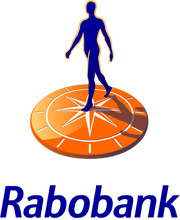 Inschrijfformulier Rabobank Jeugdtoernooi BC Quo VadisHierbij het inschrijfformulier voor het jeugdtoernooi van BC Quo Vadis!Wanneer? 	Zaterdag 8 april 2017Waar?	 	SportlandElizabeth van Loonstraat 243271 BC MijnsheerenlandSpeelsterkte:De speelsterkte van het toernooi is gebaseerd op de poules van de Hoeksche Waard Competitie:A 	Heel sterk 			14 jaar en ouderB 	Sterk 				12 tot 13 jaarC 	Gevorderd 			10 tot 11 jaarD 	Beginnend competitiespeler 	7 tot 9 jaarE 	Echte beginner 			Tot 9 jaar met weinig of geen wedstrijdervaringKosten: 	1 onderdeel:	€ 6,002 onderdelen:	€ 10,00Inschrijving verplicht tot betaling!Betaling kan gedaan worden op de toernooidag aan de wedstrijdtafel.Inschrijven kan tot en met zaterdag 11 maart 2017 of tot het toernooi vol zit.Vul onderstaand formulier in en lever deze zo snel mogelijk in bij je jeugdcoördinator!Hopelijk tot 8 april!Organisatie jeugdtoernooi BC Quo Vadis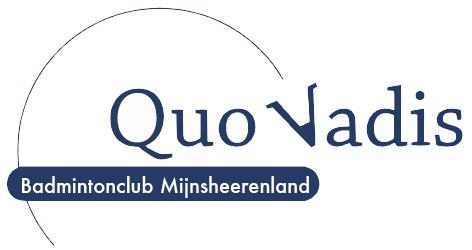 Naam:Leeftijd:Vereniging:Emailadres:Speelt de dubbel met:Speelsterkte:Speelt de mix met:Speelsterkte:□ Doet 's middags mee met de beginnerspoule